Meldingsformulier overname pompen en putten 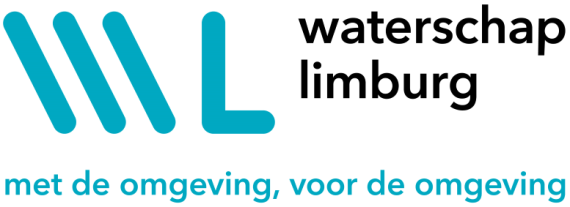 landbouwkundige grondwateronttrekkingen (open teelt)De melding dient tenminste één maand voor de geplande aanvangsdatum in ons bezit te zijn.A.u.b. dit formulier ingevuld en ondertekend retour zenden naar het waterschap (bij voorkeur per email via vergunningen@waterschaplimburg.nl).Toelichting melding (tijdelijke) overname pompen en putten landbouwkundige grondwateronttrekkingenAlgemeenDit formulier is bedoeld voor het doorgeven van overnames of ruilingen van putten en pompen in het beheergebied van Waterschap Limburg met uitzondering van bedekte teelten en pot- en containervelden.Toelichting formulierVraag 1: TenaamstellingHier moet de naam en het adres van de particulier, het bedrijf of de instelling waarvoor de melding wordt gedaan worden vermeld. Het is gewenst dat een contactpersoon wordt aangewezen die een toelichting kan geven op de antwoorden in de vragenlijst en eventuele nadere gegevens kan verstrekken. Het betreft de gegevens van degene die de inrichting of onttrekkingsput wil overnemen.Vraag 5: Pomp(en)In deze tabel moeten de gegevens van de pompen die worden overgedragen, worden ingevuld. Vraag 6: Put(ten)In deze tabel moeten de gegevens van de putten die worden overgedragen, worden ingevuld.Vraag 7: ToepassingHierbij moet worden aangegeven voor welk doel de nieuwe pomp wordt gebruikt. Met beregening en bevloeiing voor landbouwkundige doeleinden wordt bedoeld de beregening en bevloeiing van open teelten, van boomteelt, van fruitteelt, van grasland of nachtvorstberegening, al dan niet met behulp van bijvoorbeeld een haspel, druppelbevloeiing, beregeningsboom, eb- en vloedsysteem of een recirculatiesysteem. Overig grondwatergebruik is al het landbouwkundig grondwatergebruik dat niet onder de voorgaande beschrijving valt, bijvoorbeeld veedrenk, wassen van groenten, e.d.Voor bedekte teelten en pot- en containerteelten gelden andere regels. Neem hiervoor contact op met het waterschap.Vraag 8: Ingangsdatum wijzigingDe ingangsdatum van de wijziging moet worden aangegeven en of de wijziging tijdelijk of permanent is. Vraag 9: OndertekeningHet meldingsformulier moet worden ondertekend door de particulier of de eigenaar van het bedrijf of de instelling. Vraag 10: Bewijs van machtigingAls het meldingsformulier wordt ingediend namens een bedrijf of een instelling, moet degene die het meldingsformulier namens het bedrijf of de instelling heeft ingevuld dit formulier ondertekenen en moet de eigenaar van het bedrijf of de instelling het bewijs van machtiging invullen.1TENAAMSTELLING (NIEUWE GEBRUIKER)TENAAMSTELLING (NIEUWE GEBRUIKER)TENAAMSTELLING (NIEUWE GEBRUIKER)TENAAMSTELLING (NIEUWE GEBRUIKER)TENAAMSTELLING (NIEUWE GEBRUIKER)TENAAMSTELLING (NIEUWE GEBRUIKER)TENAAMSTELLING (NIEUWE GEBRUIKER)TENAAMSTELLING (NIEUWE GEBRUIKER)TENAAMSTELLING (NIEUWE GEBRUIKER)TENAAMSTELLING (NIEUWE GEBRUIKER)TENAAMSTELLING (NIEUWE GEBRUIKER)Handelsregistratienummer (voorheen kvk-nummer)VestigingsnummerStatutaire naamBurgerservicenummerGeslacht*Man / VrouwMan / VrouwMan / VrouwMan / VrouwMan / VrouwMan / VrouwMan / VrouwMan / VrouwMan / VrouwVoorlettersVoorvoegselsAchternaamAdresPostcodePlaatsGemeenteTelefoonnummerGsm-nummerEmailadresRegistratienummer*** Doorhalen wat niet van toepassing is (geen verplicht invulveld).
** Uw registratienummer begint met CD, CE, CF of een jaartal (bijv. CD***, 09/*** of 21/***)* Doorhalen wat niet van toepassing is (geen verplicht invulveld).
** Uw registratienummer begint met CD, CE, CF of een jaartal (bijv. CD***, 09/*** of 21/***)* Doorhalen wat niet van toepassing is (geen verplicht invulveld).
** Uw registratienummer begint met CD, CE, CF of een jaartal (bijv. CD***, 09/*** of 21/***)* Doorhalen wat niet van toepassing is (geen verplicht invulveld).
** Uw registratienummer begint met CD, CE, CF of een jaartal (bijv. CD***, 09/*** of 21/***)* Doorhalen wat niet van toepassing is (geen verplicht invulveld).
** Uw registratienummer begint met CD, CE, CF of een jaartal (bijv. CD***, 09/*** of 21/***)* Doorhalen wat niet van toepassing is (geen verplicht invulveld).
** Uw registratienummer begint met CD, CE, CF of een jaartal (bijv. CD***, 09/*** of 21/***)* Doorhalen wat niet van toepassing is (geen verplicht invulveld).
** Uw registratienummer begint met CD, CE, CF of een jaartal (bijv. CD***, 09/*** of 21/***)* Doorhalen wat niet van toepassing is (geen verplicht invulveld).
** Uw registratienummer begint met CD, CE, CF of een jaartal (bijv. CD***, 09/*** of 21/***)* Doorhalen wat niet van toepassing is (geen verplicht invulveld).
** Uw registratienummer begint met CD, CE, CF of een jaartal (bijv. CD***, 09/*** of 21/***)2REGISTRATIE (NIEUWE GEBRUIKER)REGISTRATIE (NIEUWE GEBRUIKER)REGISTRATIE (NIEUWE GEBRUIKER)REGISTRATIE (NIEUWE GEBRUIKER)REGISTRATIE (NIEUWE GEBRUIKER)REGISTRATIE (NIEUWE GEBRUIKER)REGISTRATIE (NIEUWE GEBRUIKER)REGISTRATIE (NIEUWE GEBRUIKER)REGISTRATIE (NIEUWE GEBRUIKER)REGISTRATIE (NIEUWE GEBRUIKER)REGISTRATIE (NIEUWE GEBRUIKER)Staat u al geregistreerd in het grondwaterregister van Waterschap Limburg?Staat u al geregistreerd in het grondwaterregister van Waterschap Limburg?Staat u al geregistreerd in het grondwaterregister van Waterschap Limburg?Staat u al geregistreerd in het grondwaterregister van Waterschap Limburg?Staat u al geregistreerd in het grondwaterregister van Waterschap Limburg?Staat u al geregistreerd in het grondwaterregister van Waterschap Limburg?Staat u al geregistreerd in het grondwaterregister van Waterschap Limburg?Staat u al geregistreerd in het grondwaterregister van Waterschap Limburg?Staat u al geregistreerd in het grondwaterregister van Waterschap Limburg?Staat u al geregistreerd in het grondwaterregister van Waterschap Limburg?Staat u al geregistreerd in het grondwaterregister van Waterschap Limburg?	Ja, mijn registratienummer is:	Ja, mijn registratienummer is:	Ja, mijn registratienummer is:	Ja, mijn registratienummer is:	Ga verder met vraag 4	Ga verder met vraag 4	Ga verder met vraag 4	Ga verder met vraag 4	Ga verder met vraag 4	Nee3BEDRIJFSTYPE (NIEUWE GEBRUIKER)BEDRIJFSTYPE (NIEUWE GEBRUIKER)BEDRIJFSTYPE (NIEUWE GEBRUIKER)BEDRIJFSTYPE (NIEUWE GEBRUIKER)BEDRIJFSTYPE (NIEUWE GEBRUIKER)BEDRIJFSTYPE (NIEUWE GEBRUIKER)BEDRIJFSTYPE (NIEUWE GEBRUIKER)BEDRIJFSTYPE (NIEUWE GEBRUIKER)BEDRIJFSTYPE (NIEUWE GEBRUIKER)BEDRIJFSTYPE (NIEUWE GEBRUIKER)BEDRIJFSTYPE (NIEUWE GEBRUIKER)	melkveebedrijf	melkveebedrijf	melkveebedrijf	akkerbouwbedrijf	akkerbouwbedrijf	akkerbouwbedrijf	akkerbouwbedrijf	akkerbouwbedrijf	akkerbouwbedrijf	akkerbouwbedrijf	varkensbedrijf	varkensbedrijf	varkensbedrijf	tuinbouwbedrijf	tuinbouwbedrijf	tuinbouwbedrijf	tuinbouwbedrijf	tuinbouwbedrijf	tuinbouwbedrijf	tuinbouwbedrijf	pluimveebedrijf	pluimveebedrijf	pluimveebedrijf	fruitteeltbedrijf	fruitteeltbedrijf	fruitteeltbedrijf	fruitteeltbedrijf	fruitteeltbedrijf	fruitteeltbedrijf	fruitteeltbedrijf	overig:4HOUDER VAN DE OVER TE NEMEN POMP(EN) EN/OF PUT(TEN) HOUDER VAN DE OVER TE NEMEN POMP(EN) EN/OF PUT(TEN) HOUDER VAN DE OVER TE NEMEN POMP(EN) EN/OF PUT(TEN) Degene vermeld onder 1. neemt de gehele/gedeeltelijke* registratie over van:Degene vermeld onder 1. neemt de gehele/gedeeltelijke* registratie over van:Degene vermeld onder 1. neemt de gehele/gedeeltelijke* registratie over van:Handelsregistratienummer(voorheen kvk-nummer)VestigingsnummerStatutaire naamBurgerservicenummerGeslacht*Man / VrouwVoorlettersVoorvoegselsAchternaamAdresPostcodePlaatsGemeenteTelefoonnummerGsm-nummerEmailadresRegistratienummer*** doorhalen wat niet van toepassing is (geen verplicht invulveld).** uw registratienummer begint met CD, CE, CF of een jaartal (bijv. CD*** of 09/*** of 21/***)* doorhalen wat niet van toepassing is (geen verplicht invulveld).** uw registratienummer begint met CD, CE, CF of een jaartal (bijv. CD*** of 09/*** of 21/***)* doorhalen wat niet van toepassing is (geen verplicht invulveld).** uw registratienummer begint met CD, CE, CF of een jaartal (bijv. CD*** of 09/*** of 21/***)* doorhalen wat niet van toepassing is (geen verplicht invulveld).** uw registratienummer begint met CD, CE, CF of een jaartal (bijv. CD*** of 09/*** of 21/***)* doorhalen wat niet van toepassing is (geen verplicht invulveld).** uw registratienummer begint met CD, CE, CF of een jaartal (bijv. CD*** of 09/*** of 21/***)* doorhalen wat niet van toepassing is (geen verplicht invulveld).** uw registratienummer begint met CD, CE, CF of een jaartal (bijv. CD*** of 09/*** of 21/***)* doorhalen wat niet van toepassing is (geen verplicht invulveld).** uw registratienummer begint met CD, CE, CF of een jaartal (bijv. CD*** of 09/*** of 21/***)* doorhalen wat niet van toepassing is (geen verplicht invulveld).** uw registratienummer begint met CD, CE, CF of een jaartal (bijv. CD*** of 09/*** of 21/***)* doorhalen wat niet van toepassing is (geen verplicht invulveld).** uw registratienummer begint met CD, CE, CF of een jaartal (bijv. CD*** of 09/*** of 21/***)* doorhalen wat niet van toepassing is (geen verplicht invulveld).** uw registratienummer begint met CD, CE, CF of een jaartal (bijv. CD*** of 09/*** of 21/***)5POMP(EN)POMP(EN)POMP(EN)POMP(EN)POMP(EN)POMP(EN)POMP(EN)POMP(EN)POMP(EN)De volgende pompen worden overgenomen.Indien niet van toepassing, ga verder naar vraag 6.De volgende pompen worden overgenomen.Indien niet van toepassing, ga verder naar vraag 6.De volgende pompen worden overgenomen.Indien niet van toepassing, ga verder naar vraag 6.De volgende pompen worden overgenomen.Indien niet van toepassing, ga verder naar vraag 6.De volgende pompen worden overgenomen.Indien niet van toepassing, ga verder naar vraag 6.De volgende pompen worden overgenomen.Indien niet van toepassing, ga verder naar vraag 6.De volgende pompen worden overgenomen.Indien niet van toepassing, ga verder naar vraag 6.De volgende pompen worden overgenomen.Indien niet van toepassing, ga verder naar vraag 6.De volgende pompen worden overgenomen.Indien niet van toepassing, ga verder naar vraag 6.De volgende pompen worden overgenomen.Indien niet van toepassing, ga verder naar vraag 6.pomp pomp pomp LabelnummerAantal puttenPompcapaciteit in m³/upomp pomp pomp LabelnummerAantal puttenPompcapaciteit in m³/u6PUT(TEN)PUT(TEN)PUT(TEN)PUT(TEN)PUT(TEN)PUT(TEN)PUT(TEN)PUT(TEN)PUT(TEN)De volgende putten worden overgenomen.Indien niet van toepassing, ga verder naar vraag 7.De volgende putten worden overgenomen.Indien niet van toepassing, ga verder naar vraag 7.De volgende putten worden overgenomen.Indien niet van toepassing, ga verder naar vraag 7.De volgende putten worden overgenomen.Indien niet van toepassing, ga verder naar vraag 7.De volgende putten worden overgenomen.Indien niet van toepassing, ga verder naar vraag 7.De volgende putten worden overgenomen.Indien niet van toepassing, ga verder naar vraag 7.De volgende putten worden overgenomen.Indien niet van toepassing, ga verder naar vraag 7.De volgende putten worden overgenomen.Indien niet van toepassing, ga verder naar vraag 7.De volgende putten worden overgenomen.Indien niet van toepassing, ga verder naar vraag 7.De volgende putten worden overgenomen.Indien niet van toepassing, ga verder naar vraag 7.putnr. putnr.putnr. PutregistratiekenmerkPutdiepteX-coördinaatY-coördinaatKadastrale gemeenteKadastrale sectieKadastraal nummerputnr. putnr.putnr. PutregistratiekenmerkPutdiepteX-coördinaatY-coördinaatKadastrale gemeenteKadastrale sectieKadastraal nummer7TOEPASSINGPompnummer	beregening of bevloeiing voor open teelt	beregening of bevloeiing voor open teelt	beregening of bevloeiing voor open teelt	beregening of bevloeiing voor open teeltLabelnummer	overig landbouwkundig grondwatergebruik:	overig landbouwkundig grondwatergebruik:	overig landbouwkundig grondwatergebruik:	overig landbouwkundig grondwatergebruik:beregening of bevloeiing voor open teelt en overige landbouwkundige grondwatergebruik:beregening of bevloeiing voor open teelt en overige landbouwkundige grondwatergebruik:% open teelt% overig gebruik8INGANGSDATUM WIJZIGINGDe wijziging gaat in per:9ONDERTEKENINGONDERTEKENINGONDERTEKENINGONDERTEKENINGONDERTEKENINGONDERTEKENINGOndergetekenden verklaren als daartoe bevoegd personen dit formulier en de eventueel daarbij behorende bescheiden, naar waarheid te hebben ingevuld.Ondergetekenden verklaren als daartoe bevoegd personen dit formulier en de eventueel daarbij behorende bescheiden, naar waarheid te hebben ingevuld.Ondergetekenden verklaren als daartoe bevoegd personen dit formulier en de eventueel daarbij behorende bescheiden, naar waarheid te hebben ingevuld.Ondergetekenden verklaren als daartoe bevoegd personen dit formulier en de eventueel daarbij behorende bescheiden, naar waarheid te hebben ingevuld.Ondergetekenden verklaren als daartoe bevoegd personen dit formulier en de eventueel daarbij behorende bescheiden, naar waarheid te hebben ingevuld.Ondergetekenden verklaren als daartoe bevoegd personen dit formulier en de eventueel daarbij behorende bescheiden, naar waarheid te hebben ingevuld.Nieuwe gebruikerOude gebruikerNaamPlaatsDatumHandtekening1010MACHTIGINGMACHTIGINGMACHTIGINGDe volgende persoon:De volgende persoon:De volgende persoon:De volgende persoon:Handelsregistratienummer(voorheen kvk-nummer)Handelsregistratienummer(voorheen kvk-nummer)VestigingsnummerVestigingsnummerStatutaire naamStatutaire naamBurgerservicenummerBurgerservicenummerGeslacht*Geslacht*Man / VrouwVoorlettersVoorlettersVoorvoegselsVoorvoegselsAchternaamAchternaamAdresAdresPostcodePostcodePlaatsPlaatsTelefoonnummerTelefoonnummerGsm-nummerGsm-nummerEmailadresEmailadres* doorhalen wat niet van toepassing is (geen verplicht invulveld).IS GEMACHTIGD namens de (rechts)persoon* doorhalen wat niet van toepassing is (geen verplicht invulveld).IS GEMACHTIGD namens de (rechts)persoon* doorhalen wat niet van toepassing is (geen verplicht invulveld).IS GEMACHTIGD namens de (rechts)persoon* doorhalen wat niet van toepassing is (geen verplicht invulveld).IS GEMACHTIGD namens de (rechts)persoonNaamContactpersoonAdresPostcodePlaatsde melding ingevolge de Keur van Waterschap Limburg inclusief de bijbehorende uitvoeringsregel met nummer 3.4, te ondertekenen en in te dienen, alsmede om namens de aanvrager overleg te voeren over deze melding.